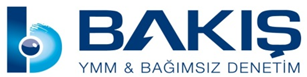 BAKIŞ YMM VE BAĞIMSIZ DENETİM A.Ş              YEMİNLİ MALİ MÜŞAVİR                     İLHAN ALKILIÇBAKIŞ MEVZUAT2016/9641 SAYILI BKK Sayı   : 2017/005ÖZET :  2017  yılında uygulanacak olan  Damga Vergisi Kanununa ekli I sayılı Tabloda yer alan  vergi tutarları  % 7,5 oranında arttırıldı. 24/12/2016 tarihli ve 29928 sayılı Resmî Gazete’de yayımlanan 20/12/2016 tarihli ve 2016/9641 sayılı Bakanlar Kurulu Kararının eki Kararın 2 nci maddesi ile 1/1/2017 tarihinden itibaren yürürlüğe girmek üzere, Damga Vergisi Kanununa ekli (1) sayılı tabloda yer alan kağıtlar için 2016 yılında uygulanan maktu vergi tutarları,  yeniden değerleme oranı dahil olmak üzere %7,5 oranında artırılmıştır. 